Savoir lire : historiette Consigne : découpe les illustrations et place-les dans l’ordre chronologique.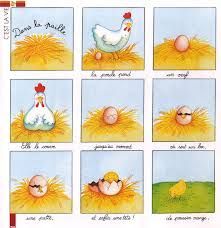 Colorie ce dessin 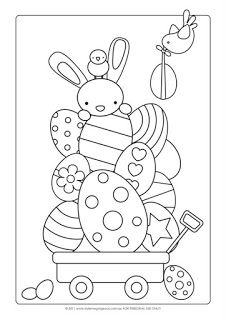 Savoir écrire : graphisme Consigne : Décore l’œuf en continuant les graphismes.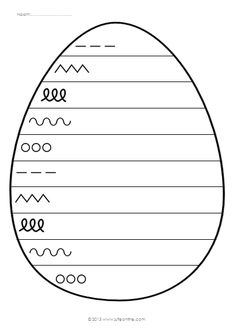 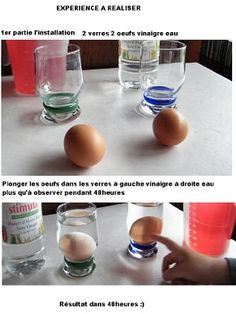 Les nombres : Reconnaissance des écritures chiffrées.Consignes : Colorie autant d’œufs que le demande le chiffre.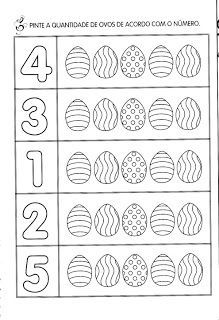 